Publicado en  el 15/04/2014 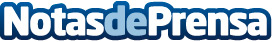 La FAO urge a intensificar la lucha contra una destructiva enfermedad del bananoLa cepa TR4 de la enfermedad, conocida también como enfermedad de Panamá, supone una seria amenaza para la producción y exportación del popular fruto, con graves repercusiones en la cadena de valor y los medios de vida que dependen del banano, según ha advertido la FAO en una nota informativa. Datos de contacto:FAONota de prensa publicada en: https://www.notasdeprensa.es/la-fao-urge-a-intensificar-la-lucha-contra-una_1 Categorias: Solidaridad y cooperación http://www.notasdeprensa.es